Unit of a long term planUnit of a long term planUnit of a long term planUnit of a long term planUnit of a long term planSchool: School: School: School: Date:.Date:.Date:.Date:.Date:.Teacher name:  Teacher name:  Teacher name:  Teacher name:  CLASS:CLASS:CLASS:CLASS:CLASS:Number present: Number present: absent:absent:Lesson titleLesson titleYour weekend p.42 (Talking about an experience; time expressions and ago)Your weekend p.42 (Talking about an experience; time expressions and ago)Your weekend p.42 (Talking about an experience; time expressions and ago)Your weekend p.42 (Talking about an experience; time expressions and ago)Your weekend p.42 (Talking about an experience; time expressions and ago)Your weekend p.42 (Talking about an experience; time expressions and ago)Your weekend p.42 (Talking about an experience; time expressions and ago)Learning objectives(s) that this lesson is contributing to Learning objectives(s) that this lesson is contributing to 7.UE9 use appropriately  an increased variety of past simple active  on a growing range of familiar general and curricular topics 7.S5 keep interaction going in longer exchanges on a range of general and curricular topics7.UE9 use appropriately  an increased variety of past simple active  on a growing range of familiar general and curricular topics 7.S5 keep interaction going in longer exchanges on a range of general and curricular topics7.UE9 use appropriately  an increased variety of past simple active  on a growing range of familiar general and curricular topics 7.S5 keep interaction going in longer exchanges on a range of general and curricular topics7.UE9 use appropriately  an increased variety of past simple active  on a growing range of familiar general and curricular topics 7.S5 keep interaction going in longer exchanges on a range of general and curricular topics7.UE9 use appropriately  an increased variety of past simple active  on a growing range of familiar general and curricular topics 7.S5 keep interaction going in longer exchanges on a range of general and curricular topics7.UE9 use appropriately  an increased variety of past simple active  on a growing range of familiar general and curricular topics 7.S5 keep interaction going in longer exchanges on a range of general and curricular topics7.UE9 use appropriately  an increased variety of past simple active  on a growing range of familiar general and curricular topics 7.S5 keep interaction going in longer exchanges on a range of general and curricular topicsLesson objectivesLesson objectivesBe able to learn time expressions and ago.
Be able to practise talking about experiences in the past.Be able to learn key phrases for talking about experiences in the
pastBe able to learn time expressions and ago.
Be able to practise talking about experiences in the past.Be able to learn key phrases for talking about experiences in the
pastBe able to learn time expressions and ago.
Be able to practise talking about experiences in the past.Be able to learn key phrases for talking about experiences in the
pastBe able to learn time expressions and ago.
Be able to practise talking about experiences in the past.Be able to learn key phrases for talking about experiences in the
pastBe able to learn time expressions and ago.
Be able to practise talking about experiences in the past.Be able to learn key phrases for talking about experiences in the
pastBe able to learn time expressions and ago.
Be able to practise talking about experiences in the past.Be able to learn key phrases for talking about experiences in the
pastBe able to learn time expressions and ago.
Be able to practise talking about experiences in the past.Be able to learn key phrases for talking about experiences in the
pastAssessment criteriaAssessment criteriaDemonstrate the ability to use use appropriately  an increased variety of past simple active  on a growing range of familiar general and curricular topicsProvide a point of view  in conversations and discussionsDemonstrate the ability to use use appropriately  an increased variety of past simple active  on a growing range of familiar general and curricular topicsProvide a point of view  in conversations and discussionsDemonstrate the ability to use use appropriately  an increased variety of past simple active  on a growing range of familiar general and curricular topicsProvide a point of view  in conversations and discussionsDemonstrate the ability to use use appropriately  an increased variety of past simple active  on a growing range of familiar general and curricular topicsProvide a point of view  in conversations and discussionsDemonstrate the ability to use use appropriately  an increased variety of past simple active  on a growing range of familiar general and curricular topicsProvide a point of view  in conversations and discussionsDemonstrate the ability to use use appropriately  an increased variety of past simple active  on a growing range of familiar general and curricular topicsProvide a point of view  in conversations and discussionsDemonstrate the ability to use use appropriately  an increased variety of past simple active  on a growing range of familiar general and curricular topicsProvide a point of view  in conversations and discussionsValues links Values links Lifelong learningLifelong learningLifelong learningLifelong learningLifelong learningLifelong learningLifelong learningCross-curricular linksCross-curricular linksSelf- knowledgeSelf- knowledgeSelf- knowledgeSelf- knowledgeSelf- knowledgeSelf- knowledgeSelf- knowledgePrevious learningPrevious learningPast Simple p.41 Past Simple p.41 Past Simple p.41 Past Simple p.41 Past Simple p.41 Past Simple p.41 Past Simple p.41 PlanPlanPlanPlanPlanPlanPlanPlanPlanPlanned timingsPlanned activities (replace the notes below with your planned activities)Planned activities (replace the notes below with your planned activities)Planned activities (replace the notes below with your planned activities)Planned activities (replace the notes below with your planned activities)Planned activities (replace the notes below with your planned activities)Planned activities (replace the notes below with your planned activities)Planned activities (replace the notes below with your planned activities)ResourcesBeginning the lesson (7min) Presentation and practice 7.R1 (15mins)7.S5 (13mins)Teacher greets Ss, checks absents , home taskWarm-up (2–3 minutes)
Teacher writes last weekend on the board and asks individual students what they did last weekend.
T encourages  them to name as many different activities as
possible. T tells students they are going to practise talking about experiences in the past.
Exercise1
 Students read and listen, then name the  football match Gemma saw. In a stronger class, students could listen with books closed to find the answer to the question in the instructions.
Exercise 2T reads through the key phrases with the class. Students
match the questions with the answers.
T checks  understanding, ask students to find the key phrases in the dialogue, and translate them into their own language.
Ss compare answers, then allow time for students to practise
the dialogue in pairs

Exercise 3
T points out to students that there are two gaps in each
question. They must choose the correct position for the word ago, and complete the other gap with correct information for the day. T checks answers by asking students to read out the
completed versions. In a weaker class, provide more examples following the model of the exercise.
T asks  the class to answer the question in the instructions.
 Exercise 4
Students order the time phrases, starting with the most
recent. In a weaker class, write now at the top the board, then write an hour ago below it. Draw a line joining the two
phrases, then extend this down. Add four more markers
to the extended line, and explain that students need to
complete them all. In a stronger class, add extra words for students to order: last Wednesday, Friday morning, a week ago, ten days ago, a month ago, etc.

Exercise 5
Students work in pairs to prepare their mini-dialogues.
T goes round and listen as students are working. Monitors and helps with pronunciation, and check they are using the key phrases correctly.

Exercise 6
T refer students back to the dialogue in exercise 1.
Ttells students to change the blue words and include their
own ideas from exercise 5.
While students are practising their dialogues, goes around
the class monitoring for accuracy.
T asks  some students to perform their dialogues for the class.
Teacher greets Ss, checks absents , home taskWarm-up (2–3 minutes)
Teacher writes last weekend on the board and asks individual students what they did last weekend.
T encourages  them to name as many different activities as
possible. T tells students they are going to practise talking about experiences in the past.
Exercise1
 Students read and listen, then name the  football match Gemma saw. In a stronger class, students could listen with books closed to find the answer to the question in the instructions.
Exercise 2T reads through the key phrases with the class. Students
match the questions with the answers.
T checks  understanding, ask students to find the key phrases in the dialogue, and translate them into their own language.
Ss compare answers, then allow time for students to practise
the dialogue in pairs

Exercise 3
T points out to students that there are two gaps in each
question. They must choose the correct position for the word ago, and complete the other gap with correct information for the day. T checks answers by asking students to read out the
completed versions. In a weaker class, provide more examples following the model of the exercise.
T asks  the class to answer the question in the instructions.
 Exercise 4
Students order the time phrases, starting with the most
recent. In a weaker class, write now at the top the board, then write an hour ago below it. Draw a line joining the two
phrases, then extend this down. Add four more markers
to the extended line, and explain that students need to
complete them all. In a stronger class, add extra words for students to order: last Wednesday, Friday morning, a week ago, ten days ago, a month ago, etc.

Exercise 5
Students work in pairs to prepare their mini-dialogues.
T goes round and listen as students are working. Monitors and helps with pronunciation, and check they are using the key phrases correctly.

Exercise 6
T refer students back to the dialogue in exercise 1.
Ttells students to change the blue words and include their
own ideas from exercise 5.
While students are practising their dialogues, goes around
the class monitoring for accuracy.
T asks  some students to perform their dialogues for the class.
Teacher greets Ss, checks absents , home taskWarm-up (2–3 minutes)
Teacher writes last weekend on the board and asks individual students what they did last weekend.
T encourages  them to name as many different activities as
possible. T tells students they are going to practise talking about experiences in the past.
Exercise1
 Students read and listen, then name the  football match Gemma saw. In a stronger class, students could listen with books closed to find the answer to the question in the instructions.
Exercise 2T reads through the key phrases with the class. Students
match the questions with the answers.
T checks  understanding, ask students to find the key phrases in the dialogue, and translate them into their own language.
Ss compare answers, then allow time for students to practise
the dialogue in pairs

Exercise 3
T points out to students that there are two gaps in each
question. They must choose the correct position for the word ago, and complete the other gap with correct information for the day. T checks answers by asking students to read out the
completed versions. In a weaker class, provide more examples following the model of the exercise.
T asks  the class to answer the question in the instructions.
 Exercise 4
Students order the time phrases, starting with the most
recent. In a weaker class, write now at the top the board, then write an hour ago below it. Draw a line joining the two
phrases, then extend this down. Add four more markers
to the extended line, and explain that students need to
complete them all. In a stronger class, add extra words for students to order: last Wednesday, Friday morning, a week ago, ten days ago, a month ago, etc.

Exercise 5
Students work in pairs to prepare their mini-dialogues.
T goes round and listen as students are working. Monitors and helps with pronunciation, and check they are using the key phrases correctly.

Exercise 6
T refer students back to the dialogue in exercise 1.
Ttells students to change the blue words and include their
own ideas from exercise 5.
While students are practising their dialogues, goes around
the class monitoring for accuracy.
T asks  some students to perform their dialogues for the class.
Teacher greets Ss, checks absents , home taskWarm-up (2–3 minutes)
Teacher writes last weekend on the board and asks individual students what they did last weekend.
T encourages  them to name as many different activities as
possible. T tells students they are going to practise talking about experiences in the past.
Exercise1
 Students read and listen, then name the  football match Gemma saw. In a stronger class, students could listen with books closed to find the answer to the question in the instructions.
Exercise 2T reads through the key phrases with the class. Students
match the questions with the answers.
T checks  understanding, ask students to find the key phrases in the dialogue, and translate them into their own language.
Ss compare answers, then allow time for students to practise
the dialogue in pairs

Exercise 3
T points out to students that there are two gaps in each
question. They must choose the correct position for the word ago, and complete the other gap with correct information for the day. T checks answers by asking students to read out the
completed versions. In a weaker class, provide more examples following the model of the exercise.
T asks  the class to answer the question in the instructions.
 Exercise 4
Students order the time phrases, starting with the most
recent. In a weaker class, write now at the top the board, then write an hour ago below it. Draw a line joining the two
phrases, then extend this down. Add four more markers
to the extended line, and explain that students need to
complete them all. In a stronger class, add extra words for students to order: last Wednesday, Friday morning, a week ago, ten days ago, a month ago, etc.

Exercise 5
Students work in pairs to prepare their mini-dialogues.
T goes round and listen as students are working. Monitors and helps with pronunciation, and check they are using the key phrases correctly.

Exercise 6
T refer students back to the dialogue in exercise 1.
Ttells students to change the blue words and include their
own ideas from exercise 5.
While students are practising their dialogues, goes around
the class monitoring for accuracy.
T asks  some students to perform their dialogues for the class.
Teacher greets Ss, checks absents , home taskWarm-up (2–3 minutes)
Teacher writes last weekend on the board and asks individual students what they did last weekend.
T encourages  them to name as many different activities as
possible. T tells students they are going to practise talking about experiences in the past.
Exercise1
 Students read and listen, then name the  football match Gemma saw. In a stronger class, students could listen with books closed to find the answer to the question in the instructions.
Exercise 2T reads through the key phrases with the class. Students
match the questions with the answers.
T checks  understanding, ask students to find the key phrases in the dialogue, and translate them into their own language.
Ss compare answers, then allow time for students to practise
the dialogue in pairs

Exercise 3
T points out to students that there are two gaps in each
question. They must choose the correct position for the word ago, and complete the other gap with correct information for the day. T checks answers by asking students to read out the
completed versions. In a weaker class, provide more examples following the model of the exercise.
T asks  the class to answer the question in the instructions.
 Exercise 4
Students order the time phrases, starting with the most
recent. In a weaker class, write now at the top the board, then write an hour ago below it. Draw a line joining the two
phrases, then extend this down. Add four more markers
to the extended line, and explain that students need to
complete them all. In a stronger class, add extra words for students to order: last Wednesday, Friday morning, a week ago, ten days ago, a month ago, etc.

Exercise 5
Students work in pairs to prepare their mini-dialogues.
T goes round and listen as students are working. Monitors and helps with pronunciation, and check they are using the key phrases correctly.

Exercise 6
T refer students back to the dialogue in exercise 1.
Ttells students to change the blue words and include their
own ideas from exercise 5.
While students are practising their dialogues, goes around
the class monitoring for accuracy.
T asks  some students to perform their dialogues for the class.
Teacher greets Ss, checks absents , home taskWarm-up (2–3 minutes)
Teacher writes last weekend on the board and asks individual students what they did last weekend.
T encourages  them to name as many different activities as
possible. T tells students they are going to practise talking about experiences in the past.
Exercise1
 Students read and listen, then name the  football match Gemma saw. In a stronger class, students could listen with books closed to find the answer to the question in the instructions.
Exercise 2T reads through the key phrases with the class. Students
match the questions with the answers.
T checks  understanding, ask students to find the key phrases in the dialogue, and translate them into their own language.
Ss compare answers, then allow time for students to practise
the dialogue in pairs

Exercise 3
T points out to students that there are two gaps in each
question. They must choose the correct position for the word ago, and complete the other gap with correct information for the day. T checks answers by asking students to read out the
completed versions. In a weaker class, provide more examples following the model of the exercise.
T asks  the class to answer the question in the instructions.
 Exercise 4
Students order the time phrases, starting with the most
recent. In a weaker class, write now at the top the board, then write an hour ago below it. Draw a line joining the two
phrases, then extend this down. Add four more markers
to the extended line, and explain that students need to
complete them all. In a stronger class, add extra words for students to order: last Wednesday, Friday morning, a week ago, ten days ago, a month ago, etc.

Exercise 5
Students work in pairs to prepare their mini-dialogues.
T goes round and listen as students are working. Monitors and helps with pronunciation, and check they are using the key phrases correctly.

Exercise 6
T refer students back to the dialogue in exercise 1.
Ttells students to change the blue words and include their
own ideas from exercise 5.
While students are practising their dialogues, goes around
the class monitoring for accuracy.
T asks  some students to perform their dialogues for the class.
Teacher greets Ss, checks absents , home taskWarm-up (2–3 minutes)
Teacher writes last weekend on the board and asks individual students what they did last weekend.
T encourages  them to name as many different activities as
possible. T tells students they are going to practise talking about experiences in the past.
Exercise1
 Students read and listen, then name the  football match Gemma saw. In a stronger class, students could listen with books closed to find the answer to the question in the instructions.
Exercise 2T reads through the key phrases with the class. Students
match the questions with the answers.
T checks  understanding, ask students to find the key phrases in the dialogue, and translate them into their own language.
Ss compare answers, then allow time for students to practise
the dialogue in pairs

Exercise 3
T points out to students that there are two gaps in each
question. They must choose the correct position for the word ago, and complete the other gap with correct information for the day. T checks answers by asking students to read out the
completed versions. In a weaker class, provide more examples following the model of the exercise.
T asks  the class to answer the question in the instructions.
 Exercise 4
Students order the time phrases, starting with the most
recent. In a weaker class, write now at the top the board, then write an hour ago below it. Draw a line joining the two
phrases, then extend this down. Add four more markers
to the extended line, and explain that students need to
complete them all. In a stronger class, add extra words for students to order: last Wednesday, Friday morning, a week ago, ten days ago, a month ago, etc.

Exercise 5
Students work in pairs to prepare their mini-dialogues.
T goes round and listen as students are working. Monitors and helps with pronunciation, and check they are using the key phrases correctly.

Exercise 6
T refer students back to the dialogue in exercise 1.
Ttells students to change the blue words and include their
own ideas from exercise 5.
While students are practising their dialogues, goes around
the class monitoring for accuracy.
T asks  some students to perform their dialogues for the class.
handoutEx.1 p42Suggested answer keyChelsea against Liverpool.Ex.2 р42Suggested answer key1 c 2 d 3 a 4 b Ex.3 p 342Suggested answer key1 (x), ago 2 (x), ago 3 hours ago 4 (x), ago 5 ago Ex.4 p 42Suggested answer key1 an hour ago 4 last Monday
2 yesterday morning 5 a year ago
3 on Saturday Ex.5 p 42Suggested answer key
Students’ own answers.Ex.6 p 41Suggested answer key
Students’ own answersEnd(5min)Assessment: Teacher assesses  learners with colorful leaves;   - excellent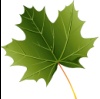 vпgood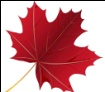   - satisfactory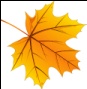 Feedback “INSERT”V  - I know…..--  - …. is not clear to me+  - …. is new information to me? – I was surprised at ….Assessment: Teacher assesses  learners with colorful leaves;   - excellentvпgood  - satisfactoryFeedback “INSERT”V  - I know…..--  - …. is not clear to me+  - …. is new information to me? – I was surprised at ….Assessment: Teacher assesses  learners with colorful leaves;   - excellentvпgood  - satisfactoryFeedback “INSERT”V  - I know…..--  - …. is not clear to me+  - …. is new information to me? – I was surprised at ….Assessment: Teacher assesses  learners with colorful leaves;   - excellentvпgood  - satisfactoryFeedback “INSERT”V  - I know…..--  - …. is not clear to me+  - …. is new information to me? – I was surprised at ….Assessment: Teacher assesses  learners with colorful leaves;   - excellentvпgood  - satisfactoryFeedback “INSERT”V  - I know…..--  - …. is not clear to me+  - …. is new information to me? – I was surprised at ….Assessment: Teacher assesses  learners with colorful leaves;   - excellentvпgood  - satisfactoryFeedback “INSERT”V  - I know…..--  - …. is not clear to me+  - …. is new information to me? – I was surprised at ….Assessment: Teacher assesses  learners with colorful leaves;   - excellentvпgood  - satisfactoryFeedback “INSERT”V  - I know…..--  - …. is not clear to me+  - …. is new information to me? – I was surprised at ….SB ex.6 p.42Additional informationAdditional informationAdditional informationAdditional informationAdditional informationAdditional informationAdditional informationAdditional informationAdditional informationDifferentiation – how do you plan to give more support? How do you plan to challenge the more able learners?Differentiation – how do you plan to give more support? How do you plan to challenge the more able learners?Differentiation – how do you plan to give more support? How do you plan to challenge the more able learners?Assessment – how are you planning to check learners’ learning?Assessment – how are you planning to check learners’ learning?Assessment – how are you planning to check learners’ learning?Health and safety check

Health and safety check

Health and safety check

More able students will perform tasks on their ownMore able students will perform tasks on their ownMore able students will perform tasks on their ownGroup, peer and individual assessment were used using special assessment descriptor. Group, peer and individual assessment were used using special assessment descriptor. Group, peer and individual assessment were used using special assessment descriptor. Less able students are supported with pre-doing activities first Most able students perform tasks on their ownLess able students are supported with pre-doing activities first Most able students perform tasks on their ownLess able students are supported with pre-doing activities first Most able students perform tasks on their ownLess able students are supported with pre-doing activities first Most able students perform tasks on their own